山东省特检院集团油气管道内检测部顺利完成江苏某输气管线检测工作近日，山东特检院集团油气管道内检测部赶赴江苏南通开展某公司84公里输气管线检测工作。   我公司接到检测任务后，立即组织人员力量前往现场开展检测工作，本项目管线自如东至崇明岛，穿越长江，全线水网密布，检验人员根据企业管道情况科学地制定了检测方案。检测过程中检测人员吃苦耐劳，克服了河沟多、工期紧、检验任务重等困难，认真细致、查找每一处安全隐患，发现三桩一牌损坏、偏移，管道埋深不足，违章占压，安全间距不足等多处安全隐患。现场技术人员对检测过程中发现的各类问题积极反馈业主并提供建议，为企业管道安全运行提供了有力保障。 我方人员积极响应业主提出的要求，对场站、阀室存在故障的阴保设备仔细检查、调试，顺利帮业主排除故障。检测人员认真细致的工作态度和专业的技术水平赢得了业主的认可，为下一步项目合作奠定了坚实的基础。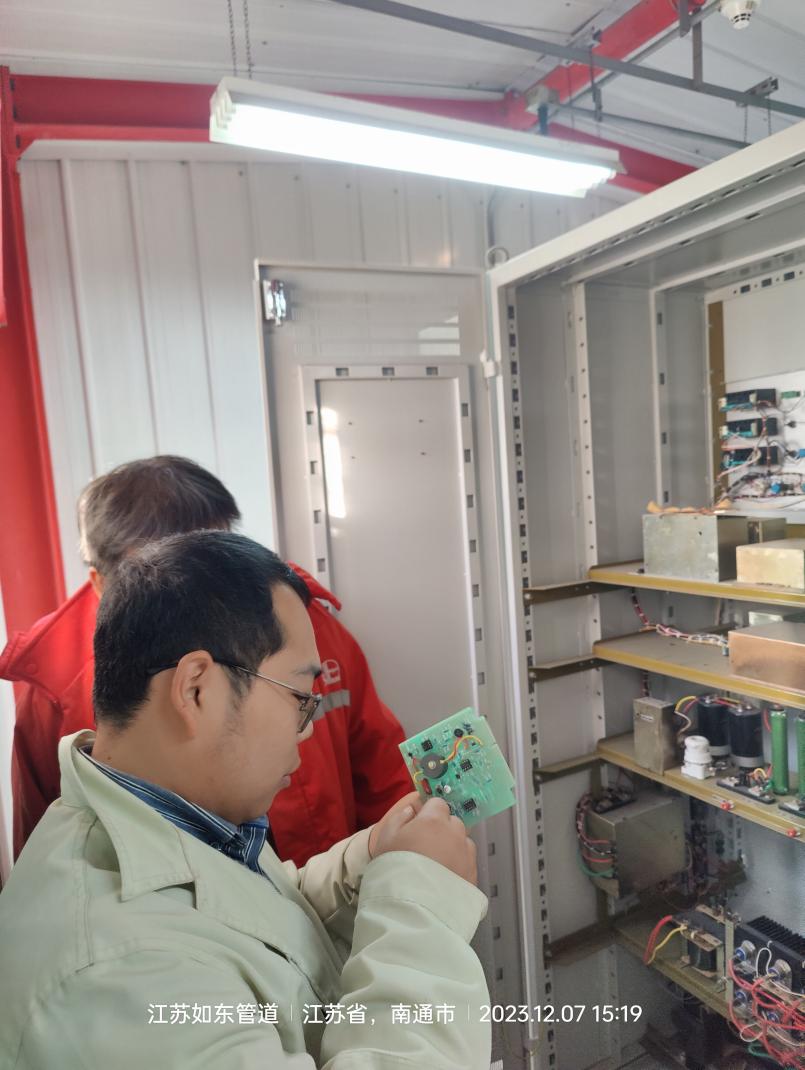 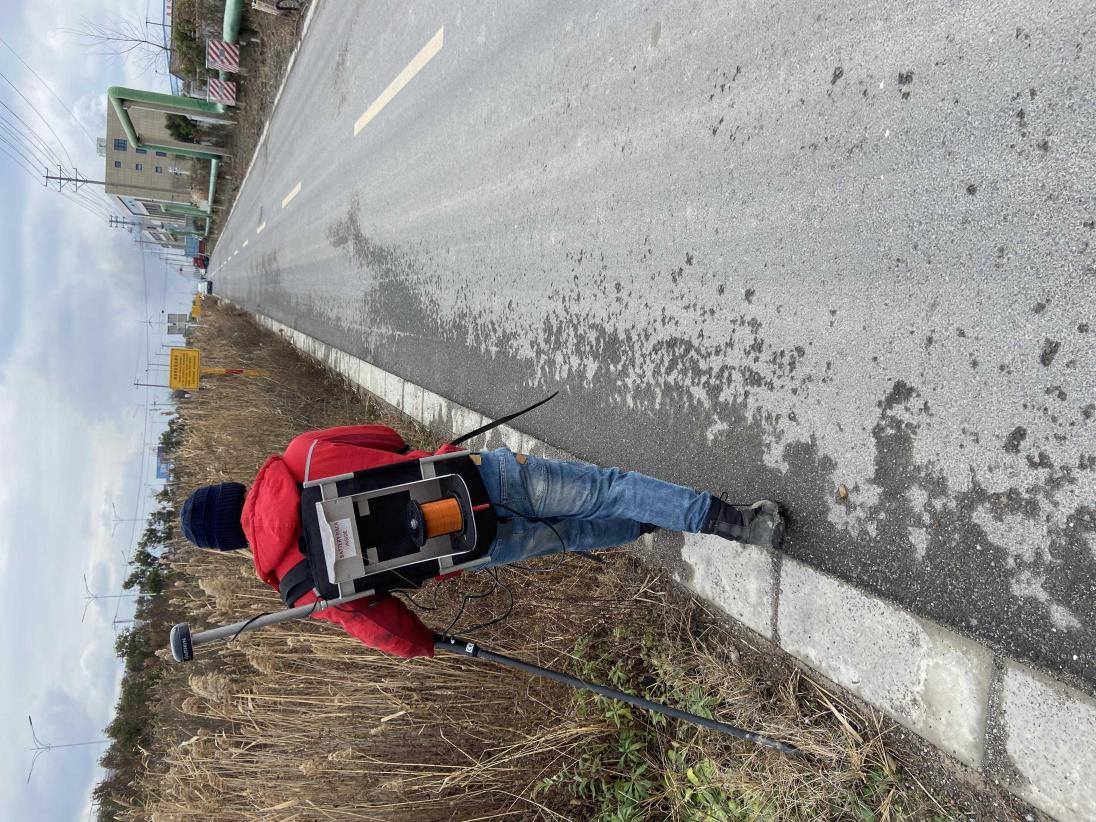 